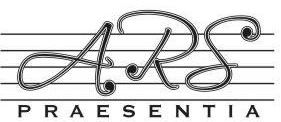 XV Međunarodna radionica za duvačke instrumenteDragi polaznici,u okviru XV Međunarodne radionice za duvačke instrumente – avgust 2017.g. , po prvi put će se održati takmičenje ansambala. Želja je da se na ovaj način afirmiše što veći broj učesnika radionice u kamernom sviranju. Takmičenje će biti organizovano:- na različitim lokacijama u gradu, - na sajtu www.arspraesentia.com će se naći mapa sa označenim lokacijama (uskoro),Pravo prijave imaju:- kandidati svih nivoa obrazovanja ( osnovne, srednje muzičke škole i studenti) podijeljeni u 3 kategorije:I kategorija –osnovna muzička škola,II kategorija –srednja muzička škola,III kategorija – studenti.Program takmičenja:- poželjan je  inovativni program kako u odabiru kompozicija tako i u perfomansu koji može biti sastavni dio kod izvođenja djela,- kamerni ansambl mora imati najmanje 3 a najviše 9 članova,- program ansambla traje najmanje 10 a najduže 15 minuta,- ansambl izvodi najviše 3 kompozicije u navedenom trajanju.Žiri je sastavljen od 5 članova i to:- 1 član – organizator takmičenja (NVO Ars prasentia)- 3 člana – eminentni pedagozi - učesnici XV  Radionice- 1 član –gost iz publike.Nagrade:PRVA NAGRADA – 150 €DRUGA NAGRADA – 80 €TREĆA NAGRADA – 50 €Svi takmičari dobijaju  DIPLOMU UČEŠĆA.Napomena: kotizacija za takmičenje se ne plaća!PRIJAVAIme i prezime kandidata: Kontakt:Tel: ___________________________E – mail: ____________________________________Napomena: Prijavu popuniti štampanim slovimaPrijave poslati elektronski na mail: ars.praesentia@yahoo.comRok za podnošenje prijava 31.07.2017.g.www.arspraesentia.comDOBRO DOŠLI!Red.br.Ime i prezime kandidata sa datumom rođenjakategorijainstrumentPROGRAM (kompozitor i djelo)Trajanje1.2.3.